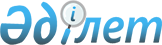 Об утверждении Правил включения запасов полезных ископаемых в государственный баланс и их списания с государственного баланса
					
			Утративший силу
			
			
		
					Приказ Министра по инвестициям и развитию Республики Казахстан от 21 апреля 2015 года № 474. Зарегистрирован в Министерстве юстиции Республики Казахстан 20 августа 2015 года № 11916. Утратил силу приказом и.о. Министра по инвестициям и развитию Республики Казахстан от 25 мая 2018 года № 393 (вводится в действие с 29.06.2018)
      Сноска. Утратил силу приказом и.о. Министра по инвестициям и развитию РК от 25.05.2018 № 393 (вводится в действие с 29.06.2018).
      В соответствии с подпунктом 32-7) статьи 20 Закона Республики Казахстан от 24 июня 2010 года "О недрах и недропользовании" ПРИКАЗЫВАЮ:
      1. Утвердить прилагаемые Правила включения запасов полезных ископаемых в государственный баланс и их списания с государственного баланса.
      2. Комитету геологии и недропользования Министерства по инвестициям и развитию Республики Казахстан обеспечить:
      1) государственную регистрацию настоящего приказа в Министерстве юстиции Республики Казахстан;
      2) в течение десяти календарных дней после государственной регистрации настоящего приказа в Министерстве юстиции Республики Казахстан, направление его копии на официальное опубликование в периодических печатных изданиях и информационно-правовой системе "Әділет";
      3) размещение настоящего приказа на интернет-ресурсе Министерства по инвестициям и развитию Республики Казахстан и на интранет-портале государственных органов;
      4) в течение десяти рабочих дней после государственной регистрации настоящего приказа в Министерстве юстиции Республики Казахстан представление в Юридический департамент Министерства по инвестициям и развитию Республики Казахстан сведений об исполнении мероприятий предусмотренных подпунктами 1), 2) и 3) пункта 2 настоящего приказа.
      3. Контроль за исполнением настоящего приказа возложить на курирующего вице-министра по инвестициям и развитию Республики Казахстан.
      4. Настоящий приказ вводится в действие по истечении десяти календарных дней после дня его первого официального опубликования.
      "СОГЛАСОВАН"   
      Министр национальной экономики   
      Республики Казахстан   
      ______________ Е. Досаев   
      от 18 июля 2015 года
      "СОГЛАСОВАН"   
      Министр энергетики   
      Республики Казахстан   
      ______________ В. Школьник   
      от 5 мая 2015 года Правила включения запасов полезных ископаемых в государственный
баланс и их списания с государственного баланса
1. Общие положения
      1.Настоящие Правила включения запасов полезных ископаемых в государственный баланс и их списания с государственного баланса (далее – Правила) разработаны в соответствии с подпунктом 32-7) статьи 20 Закона Республики Казахстан от 24 июня 2010 года "О недрах и недропользовании" (далее – Закон) и определяют порядок включения запасов полезных ископаемых в государственный баланс и их списания с государственного баланса.
      2. Уполномоченный орган по изучению и использованию недр (далее – уполномоченный орган) организует составление и ведет государственный баланс запасов полезных ископаемых. 2. Порядок включения запасов полезных ископаемых в
государственный баланс
      3. В государственный баланс включаются:
      разведанные в недрах Республики Казахстан запасы всех видов полезных ископаемых;
      данные добычи и потерь полезных ископаемых в недрах при эксплуатации месторождений.
      В государственный баланс включены запасы полезных ископаемых, ранее утвержденные Государственной и территориальными комиссиями по запасам полезных ископаемых бывшего СССР (до 1991 года).
      4. Государственный баланс должен содержать сведения о количестве, качестве и степени изученности запасов каждого вида полезных ископаемых по коммерческим обнаружениям, об их размещении, о степени промышленного освоения, добыче, потерях и об обеспеченности промышленности разведанными запасами полезных ископаемых.
      5. Основанием для включения в государственный баланс запасов полезных ископаемых является положительное протокольное решение государственной комиссии по запасам (далее – протокол ГКЗ).
      6. Запасы полезных ископаемых, включаемые в государственный баланс подразделяются на:
      запасы предыдущего года;
      добытые из недр в отчетном году;
      потерянные в процессе добычи в отчетном году;
      запасы на дату составления баланса.
      Отклонения от утвержденных запасов полезных ископаемых при последующих геологоразведочных работах (разведки, переоценки, списания запасов, изменения технических границ) и эксплуатации включаются со знаком плюс или минус.
      7. Геологическая отчетность о состоянии недр предоставляется недропользователями в территориальные подразделения уполномоченного органа ежегодно до 15 февраля года, следующего за отчетным годом, по формам, утвержденных Приказом Министра по инвестициям и развитию Республики Казахстан от 27 февраля 2015 года № 254 "Об утверждении формы представления геологической отчетности о состоянии недр" (зарегистрирован в Реестре государственной регистрации нормативных правовых актов № 10833) (далее – форма геологической отчетности).
      8. На основании представленных форм геологической отчетности территориальными подразделениями составляются балансы запасов полезных ископаемых по областям, и представляются в срок до 1 мая года, следующего за отчетным годом, в уполномоченный орган для включения в государственный баланс.
      9. Государственный баланс по видам полезных ископаемых составляется уполномоченным органом ежегодно в срок до 1 июля года, следующего за отчетным годом, на основании балансов запасов полезных ископаемых, представленных территориальными подразделениями. 3. Порядок списания запасов полезных ископаемых с
государственного баланса
      10. Списание добытых, а также потерянных в процессе добычи запасов полезных ископаемых производится путем полного снятия их с учета на основании форм геологической отчетности, базирующейся на материалах первичного учета.
      11. Не подтверждение балансовых запасов полезных ископаемых в процессе дальнейших геологоразведочных работ, либо эксплуатации, в пределах нормативных погрешностей степени надежности категорий, оформляется недропользователем самостоятельно, а в случае не подтверждения запасов со знаком минус, превышающем нормативные погрешности, внесение поправок в государственный баланс допускается при наличии заключения государственной экспертизы о рентабельности разработки разведанных запасов полезных ископаемых в соответствии с пунктом 2 статьи 121 Закона.
      12. Списание запасов полезных ископаемых, утративших промышленное значение в связи с несоответствием вновь установленным кондициям, нецелесообразных к отработке по технико-экономическим или горнотехническим причинам, превышающих нормативные погрешности не подтверждения при последующих геологоразведочных работах и отработке, осуществляется на основании протокола ГКЗ.
      13. При ликвидации или консервации месторождения списание отработанных балансовых запасов полезных ископаемых или перевод их в группу забалансовых запасов, использование которых согласно утвержденным кондициям экономически нецелесообразно или технически и технологически невозможно, но которые могут быть в дальнейшем переведены в балансовые запасы, осуществляется на основании протокола ГКЗ.
					© 2012. РГП на ПХВ «Институт законодательства и правовой информации Республики Казахстан» Министерства юстиции Республики Казахстан
				
Министр по инвестициям и развитию
Республики Казахстан
А. ИсекешевУтверждены
приказом Министра
по инвестициям и развитию
Республики Казахстан
от 21 апреля 2015 года № 474